Apliecinājums par ēkas gatavību ekspluatācijai Bv Nr.15                                                                                                                               SALDUS NOVADA BŪVVALDEIAPLIECINĀJUMSpar ēkas vai tās daļas gatavību ekspluatācijaiBūvniecības ierosinātājs(pasūtītājs) 	(fiziskās personas vārds, uzvārds, personas kods, dzīvesvieta un tālruņa numursvai juridiskās personas nosaukums, reģistrācijas Nr., juridiskā adrese un tālruņa numurs)1. Paziņo, ka 	(ēkas nosaukums)būvdarbi darbi, kas veikti, pamatojoties uz būvatļauju Nr.	, ko  	izsniegusi , 	ir pabeigti;	(datums) 	(būvvaldes nosaukums)2. Ziņas par uzbūvēto objektu (-iem): (par katru ēku aizpildāms atsevišķi)2.1.1. ēka ( dzīvojama vai  nedzīvojama (vajadzīgo atzīmēt)):1) ēkas grupa ________________________________________________________________(atbilstoši vispārīgajiem būvnoteikumiem)2) ēkas paredzētais galvenais lietošanas veids ______________________________________                                                (atbilstoši būvju klasifikācijai)	3) ēkas augstums (metros) _____________________________________________________4) ēkas virszemes stāvu skaits __________________________________________________5) ēkas pazemes stāvu skaits ____________________________________________________6) ēkas apbūves laukums _______________________________________________________7) ēkas kopējā platība _____________________________ m28) ēkas būvtilpums _______________________________ m39) ēkas nesošās konstrukcijas, materiāls un apdare:a) pamati _____________________________________________________________b) vertikālā konstrukcija _________________________________________________c) starpstāvu pārsegumi __________________________________________________d) jumta konstrukcija ___________________________________________________e) jumta segums _______________________________________________________f) fasādes apdare _______________________________________________________10) ēkas ugunsnoturības pakāpe ________________________________________11) ēkas energoefektivitātes klase ________________________________________________   ēkas telpu grupas lietošanas veidi:ēkas inženiertehniskais aprīkojums (vajadzīgo atzīmēt):elektroapgāde:  centralizētā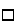   autonomā ( vēja   ūdens   saules   cita) gāzes apgāde: centralizētā  vietējā ( rezervuāra  balonu)ūdensapgāde:        centralizēta vietējā ( artēziskā kvartāla akas no atklāta ūdensavota)  ārējā ugunsdzēsības ūdensapgāde iekšējā ugunsdzēsības ūdensapgādeapkure:  centralizētā  centrālā (apkures katls)  vietējā ( krāsns   kamīns   plīts) kurināmais:   cietais   šķidrais   gāze    elektrība karstā ūdens apgāde:   centralizētā lokālā individuālā ( vanna    duša) kanalizācija:         centralizētā lokālā  individuālā  lietusūdens  tehnoloģiskā attīrīšanas iekārtas:  mehāniskās  ķīmiskās  bioloģiskāsvēdināšana:  dabiskāpiespiedu lifti:  pasažieru  kravas  citi ___________________________________________elektronisko sakaru tīkli:   telefons  TV  internets   citi ___________________________________________drošības sistēmas: ugunsaizsardzības sistēmas aizsargsignalizācijas ārkārtējo apstākļu apziņošanas vides pieejamības risinājumi (ja būvatļaujā noteiktas vides pieejamības prasības): teritoriju labiekārtojumampiebraucamajiem ceļiem, ielām, ietvēm, gājēju celiņiem gājēju pārejām attiecībā uz iespēju pārvietoties no viena augstuma līmeņa un citu, it sevišķi personām ar funkcionāliem traucējumiem	 invalīdu autostāvvietu skaits ______________ ēkas ieejai attiecībā uz iespēju pārvietoties no viena augstuma līmeņa uz citu līmeni, it sevišķi personām ar funkcionāliem traucējumiem pārvietošanās iespējai starp ēkas stāviem personām ar funkcionāliem traucējumiem	 iekštelpu iekārtojumam ( sanitāri tehniskajām telpām,  citām telpām ________________)     gaiteņiem un evakuācijas ceļiem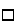 2.1.2. ēka ( dzīvojama vai  nedzīvojama (vajadzīgo atzīmēt)):1) ēkas grupa ________________________________________________________________(atbilstoši vispārīgajiem būvnoteikumiem)2) ēkas paredzētais galvenais lietošanas veids ______________________________________                                                (atbilstoši būvju klasifikācijai)	3) ēkas augstums (metros) _____________________________________________________4) ēkas virszemes stāvu skaits __________________________________________________5) ēkas pazemes stāvu skaits ____________________________________________________6) ēkas apbūves laukums _______________________________________________________7) ēkas kopējā platība _____________________________ m28) ēkas būvtilpums _______________________________ m39) ēkas nesošās konstrukcijas, materiāls un apdare:a) pamati _____________________________________________________________b) vertikālā konstrukcija _________________________________________________c) starpstāvu pārsegumi __________________________________________________d) jumta konstrukcija ___________________________________________________e) jumta segums _______________________________________________________f) fasādes apdare _______________________________________________________10) ēkas ugunsnoturības pakāpe ________________________________________11) ēkas energoefektivitātes klase  ________________________________________  ēkas telpu grupas lietošanas veidi:ēkas inženiertehniskais aprīkojums (vajadzīgo atzīmēt):elektroapgāde:  centralizētā  autonomā ( vēja   ūdens   saules   cita) gāzes apgāde: centralizētā  vietējā ( rezervuāra  balonu)ūdensapgāde:        centralizēta vietējā ( artēziskā kvartāla akas no atklāta ūdensavota)  ārējā ugunsdzēsības ūdensapgāde iekšējā ugunsdzēsības ūdensapgādeapkure:  centralizētā  centrālā (apkures katls)  vietējā ( krāsns   kamīns   plīts) kurināmais:   cietais   šķidrais   gāze    elektrība karstā ūdens apgāde:   centralizētā lokālā individuālā ( vanna    duša) kanalizācija:         centralizētā lokālā  individuālā  lietusūdens  tehnoloģiskā attīrīšanas iekārtas:  mehāniskās  ķīmiskās  bioloģiskāsvēdināšana:  dabiskāpiespiedu lifti:  pasažieru  kravas  citi ___________________________________________elektronisko sakaru tīkli:   telefons  TV  internets   citi ___________________________________________drošības sistēmas: ugunsaizsardzības sistēmas aizsargsignalizācijas ārkārtējo apstākļu apziņošanas vides pieejamības risinājumi (ja būvatļaujā noteiktas vides pieejamības prasības): teritoriju labiekārtojumampiebraucamajiem ceļiem, ielām, ietvēm, gājēju celiņiem gājēju pārejām attiecībā uz iespēju pārvietoties no viena augstuma līmeņa un citu, it sevišķi personām ar funkcionāliem traucējumiem	 invalīdu autostāvvietu skaits ______________ ēkas ieejai attiecībā uz iespēju pārvietoties no viena augstuma līmeņa uz citu līmeni, it sevišķi personām ar funkcionāliem traucējumiem pārvietošanās iespējai starp ēkas stāviem personām ar funkcionāliem traucējumiem	 iekštelpu iekārtojumam ( sanitāri tehniskajām telpām,  citām telpām ________________) gaiteņiem un evakuācijas ceļiem2.1.3. ēka ( dzīvojama vai  nedzīvojama (vajadzīgo atzīmēt)):1) ēkas grupa ________________________________________________________________(atbilstoši vispārīgajiem būvnoteikumiem)2) ēkas paredzētais galvenais lietošanas veids ______________________________________                                                (atbilstoši būvju klasifikācijai)	3) ēkas augstums (metros) _____________________________________________________4) ēkas virszemes stāvu skaits __________________________________________________5) ēkas pazemes stāvu skaits ____________________________________________________6) ēkas apbūves laukums _______________________________________________________7) ēkas kopējā platība _____________________________ m28) ēkas būvtilpums _______________________________ m39) ēkas nesošās konstrukcijas, materiāls un apdare:a) pamati _____________________________________________________________b) vertikālā konstrukcija _________________________________________________c) starpstāvu pārsegumi __________________________________________________d) jumta konstrukcija ___________________________________________________e) jumta segums _______________________________________________________f) fasādes apdare _______________________________________________________10) ēkas ugunsnoturības pakāpe ________________________________________11) ēkas energoefektivitātes klase  ________________________________________ēkas telpu grupas lietošanas veidi:ēkas inženiertehniskais aprīkojums (vajadzīgo atzīmēt):elektroapgāde:  centralizētā  autonomā ( vēja   ūdens   saules   cita) gāzes apgāde: centralizētā  vietējā ( rezervuāra  balonu)ūdensapgāde:        centralizēta vietējā ( artēziskā kvartāla akas no atklāta ūdensavota)  ārējā ugunsdzēsības ūdensapgāde iekšējā ugunsdzēsības ūdensapgādeapkure:  centralizētā  centrālā (apkures katls)  vietējā ( krāsns   kamīns   plīts) kurināmais:   cietais   šķidrais   gāze    elektrība karstā ūdens apgāde:   centralizētā lokālā individuālā ( vanna    duša) kanalizācija:         centralizētā lokālā  individuālā  lietusūdens  tehnoloģiskā attīrīšanas iekārtas:  mehāniskās  ķīmiskās  bioloģiskāsvēdināšana:  dabiskāpiespiedu lifti:  pasažieru  kravas  citi ___________________________________________elektronisko sakaru tīkli:   telefons  TV  internets   citi ___________________________________________drošības sistēmas: ugunsaizsardzības sistēmas aizsargsignalizācijas ārkārtējo apstākļu apziņošanas vides pieejamības risinājumi (ja būvatļaujā noteiktas vides pieejamības prasības): teritoriju labiekārtojumampiebraucamajiem ceļiem, ielām, ietvēm, gājēju celiņiem gājēju pārejām attiecībā uz iespēju pārvietoties no viena augstuma līmeņa un citu, it sevišķi personām ar funkcionāliem traucējumiem	 invalīdu autostāvvietu skaits ______________ ēkas ieejai attiecībā uz iespēju pārvietoties no viena augstuma līmeņa uz citu līmeni, it sevišķi personām ar funkcionāliem traucējumiem pārvietošanās iespējai starp ēkas stāviem personām ar funkcionāliem traucējumiem	 iekštelpu iekārtojumam ( sanitāri tehniskajām telpām,  citām telpām ________________)gaiteņiem un evakuācijas ceļiem2.2. ārējie inženiertīkli:1) inženiertīklu veids (ūdensvads, kanalizācija, kabeļi u.c.)	;2) trases kopgarums 	 	m;3) virszemes daļa 		m;inženiertīklu tehniskais raksturojums:2.3. ielas (ceļu pārvada) kopējais garums ___ m2.4. kopējā platība, kurā veikti darbi,  ____  m22.5. brauktuves platība ___ m2, ietvju platība ___________ m22.6. zālāju platība ___________ m2, nomales platība ___________ m22.7. nogāžu nostiprinājums ar zāļu sēju ___________ m22.8. ielas (ceļu pārvada) tehniskais raksturojums:2.9. funkcionālais raksturojums:                                                                                                                                                               3. Ziņas par zemes gabalu, kurā veikta būvniecība:1) zemes vienības kadastra apzīmējums 	2) zemes vienības adrese 	3) zemes vienības īpašnieks vai, ja tāda nav,- tiesiskais valdītājs un/vai lietotājsfiziskās personas vārds, uzvārds, personas kods vaijuridiskās personas nosaukums, reģistrācijas Nr.)4.1.1. Ziņas par ēku vai telpu grupu, kurā veikta būvniecība:1) ēkas grupa 		(atbilstoši vispārīgajiem būvnoteikumiem)2) ēkas kadastra apzīmējums 	3) ēkas pašreizējais galvenais lietošanas veids 		(atbilstoši būvju klasifikācijai)4) ēkas paredzētais galvenais lietošanas veids 		(atbilstoši būvju klasifikācijai)5) ēkas adrese 	6) ēkas īpašnieks vai, ja tāda nav, – tiesiskais valdītājs un/vai lietotājs(fiziskās personas vārds, uzvārds, personas kods vai juridiskās personas nosaukums, reģistrācijas Nr.)7) ēkas kopējā platība (kurā veikti darbi/kopā ēkā) __________/__________ m2;8) ēkas būvtilpums (kurā veikti darbi/kopā ēkā) ___________/__________ m3;9) telpu grupas kadastra apzīmējums 	10) telpu grupas pašreizējais lietošanas veids 		(atbilstoši būvju klasifikācijai)11) telpu grupas paredzētais lietošanas veids 	12) telpu grupas adrese 	13) telpu grupas īpašnieks vai, ja tāda nav, – tiesiskais valdītājs un/vai lietotājs(fiziskās personas vārds, uzvārds, personas kods vai juridiskās personas nosaukums, reģistrācijas Nr.)14) telpu grupas kopējā platība ________________________________ m2 ēkas telpu grupas inženiertehniskais aprīkojums (vajadzīgo atzīmēt):elektroapgāde:  centralizētā  autonomā ( vēja   ūdens   saules   cita) gāzes apgāde: centralizētā  vietējā ( rezervuāra  balonu)ūdensapgāde:        centralizēta vietējā ( artēziskā kvartāla akas no atklāta ūdensavota)  ārējā ugunsdzēsības ūdensapgāde iekšējā ugunsdzēsības ūdensapgādeapkure:  centralizētā  centrālā (apkures katls)  vietējā ( krāsns   kamīns   plīts) kurināmais:   cietais   šķidrais   gāze    elektrība karstā ūdens apgāde:   centralizētā lokālā individuālā ( vanna    duša) kanalizācija:         centralizētā lokālā  individuālā  lietusūdens  tehnoloģiskā attīrīšanas iekārtas:  mehāniskās  ķīmiskās  bioloģiskāsvēdināšana:  dabiskāpiespiedu lifti:  pasažieru  kravas  citi ___________________________________________elektronisko sakaru tīkli:   telefons  TV  internets   citi ___________________________________________drošības sistēmas: ugunsaizsardzības sistēmas aizsargsignalizācijas ārkārtējo apstākļu apziņošanas vides pieejamības risinājumi (ja būvatļaujā noteiktas vides pieejamības prasības): teritoriju labiekārtojumampiebraucamajiem ceļiem, ielām, ietvēm, gājēju celiņiem gājēju pārejām attiecībā uz iespēju pārvietoties no viena augstuma līmeņa un citu, it sevišķi personām ar funkcionāliem traucējumiem	 invalīdu autostāvvietu skaits ______________ ēkas ieejai attiecībā uz iespēju pārvietoties no viena augstuma līmeņa uz citu līmeni, it sevišķi personām ar funkcionāliem traucējumiem pārvietošanās iespējai starp ēkas stāviem personām ar funkcionāliem traucējumiem	 iekštelpu iekārtojumam ( sanitāri tehniskajām telpām,  citām telpām ________________)     gaiteņiem un evakuācijas ceļiem4.1.2. Ziņas par ēku vai telpu grupu, kurā veikta būvniecība:1) ēkas grupa 		(atbilstoši vispārīgajiem būvnoteikumiem)2) ēkas kadastra apzīmējums 	3) ēkas pašreizējais galvenais lietošanas veids 		(atbilstoši būvju klasifikācijai)4) ēkas paredzētais galvenais lietošanas veids 		(atbilstoši būvju klasifikācijai)5) ēkas adrese 	6) ēkas īpašnieks vai, ja tāda nav, – tiesiskais valdītājs un/vai lietotājs(fiziskās personas vārds, uzvārds, personas kods vai juridiskās personas nosaukums, reģistrācijas Nr.)7) ēkas kopējā platība (kurā veikti darbi/kopā ēkā) __________/__________ m2;8) ēkas būvtilpums (kurā veikti darbi/kopā ēkā) ___________/__________ m3;9) telpu grupas kadastra apzīmējums 	10) telpu grupas pašreizējais lietošanas veids 		(atbilstoši būvju klasifikācijai)11) telpu grupas paredzētais lietošanas veids 	12) telpu grupas adrese 	13) telpu grupas īpašnieks vai, ja tāda nav, – tiesiskais valdītājs un/vai lietotājs(fiziskās personas vārds, uzvārds, personas kods vai juridiskās personas nosaukums, reģistrācijas Nr.)14) telpu grupas kopējā platība ________________________________ m2 ēkas telpu grupas inženiertehniskais aprīkojums (vajadzīgo atzīmēt):elektroapgāde:  centralizētā  autonomā ( vēja   ūdens   saules   cita) gāzes apgāde: centralizētā  vietējā ( rezervuāra  balonu)ūdensapgāde:        centralizēta vietējā ( artēziskā kvartāla akas no atklāta ūdensavota)  ārējā ugunsdzēsības ūdensapgāde iekšējā ugunsdzēsības ūdensapgādeapkure:  centralizētā  centrālā (apkures katls)  vietējā ( krāsns   kamīns   plīts) kurināmais:   cietais   šķidrais   gāze    elektrība karstā ūdens apgāde:   centralizētā lokālā individuālā ( vanna    duša) kanalizācija:         centralizētā lokālā  individuālā  lietusūdens  tehnoloģiskā attīrīšanas iekārtas:  mehāniskās  ķīmiskās  bioloģiskāsvēdināšana:  dabiskāpiespiedu lifti:  pasažieru  kravas  citi ___________________________________________elektronisko sakaru tīkli:   telefons  TV  internets   citi ___________________________________________drošības sistēmas: ugunsaizsardzības sistēmas aizsargsignalizācijas ārkārtējo apstākļu apziņošanas vides pieejamības risinājumi (ja būvatļaujā noteiktas vides pieejamības prasības): teritoriju labiekārtojumampiebraucamajiem ceļiem, ielām, ietvēm, gājēju celiņiem gājēju pārejām attiecībā uz iespēju pārvietoties no viena augstuma līmeņa un citu, it sevišķi personām ar funkcionāliem traucējumiem	 invalīdu autostāvvietu skaits ______________ ēkas ieejai attiecībā uz iespēju pārvietoties no viena augstuma līmeņa uz citu līmeni, it sevišķi personām ar funkcionāliem traucējumiem pārvietošanās iespējai starp ēkas stāviem personām ar funkcionāliem traucējumiem	 iekštelpu iekārtojumam ( sanitāri tehniskajām telpām,  citām telpām ________________)     gaiteņiem un evakuācijas ceļiem4.2. ārējie inženiertīkli:1) inženiertīklu veids (ūdensvads, kanalizācija, kabeļi u.c.)	;2) trases kopgarums 	 	m;3) virszemes daļa 		m;inženiertīklu tehniskais raksturojums:4.3. ielas (ceļu pārvada) kopējais garums ___ m4.4. kopējā platība, kurā veikti darbi,  ____  m24.5. brauktuves platība ___ m2, ietvju platība ___________ m24.6. zālāju platība ___________ m2, nomales platība ___________ m24.7. nogāžu nostiprinājums ar zāļu sēju ___________ m24.8. ielas (ceļu pārvada) tehniskais raksturojums:4.9. funkcionālais raksturojums:                                                                                                                                                               5. Ziņas par zemes gabalu, kurā veikta būvniecība:1) zemes vienības kadastra apzīmējums 	2) zemes vienības adrese 	3) zemes vienības īpašnieks vai, ja tāda nav,- tiesiskais valdītājs un/vai lietotājsfiziskās personas vārds, uzvārds, personas kods vaijuridiskās personas nosaukums, reģistrācijas Nr.)6. Ziņas par būvniecību:6.1. būvniecības sākta  	un pabeigta	 ;	(datums)	(datums)6.2. ēka vai tās daļa atbilst būvprojektam, ko izstrādājis  (būvprojekta izstrādātājs vārds, uzvārds, sertifikāta Nr. vai juridiskās personas nosaukums,reģistrācijas Nr., būvkomersanta reģistrācijas apliecības Nr., juridiskā adrese, tālruņa numurs)6.3. izmaiņas un atkāpes no saskaņotā būvprojekta IR/NAV (nevajadzīgo svītrot), tās saskaņotas noteiktajā kārtībā un atzīmētas tehniskajā dokumentācijā;6.4. būvprojekta īstenošanā piedalījušies šādi būvniecības dalībnieki:6.4.1. būvdarbu veicējs 	(juridiskās personas nosaukums, reģistrācijas Nr.,būvkomersanta apliecības reģistrācijas Nr., juridiskā adrese, tālruņa numurs)6.4.2. atbildīgais būvdarbu vadītājs 		(fiziskās personas vārds, uzvārds, sertifikāta Nr.)6.4.3. būvuzraugs		(fiziskās personas vārds, uzvārds, sertifikāta Nr.)6.4.4. būvprojekta izstrādātājs		(autoruzraugs)	(fiziskās personas vārds, uzvārds, sertifikāta Nr.)7. Apliecina, ka:7.1. ēkas vai tās daļa ir gatava pieņemšanai ekspluatācijā;7.2. būvniecībā radīto atkritumu apsaimniekošana veikta atbilstoši normatīvajos aktos noteiktajām prasībām par atkritumu apsaimniekošanu, t.sk. būvgruži, kas klasificēti kā bīstamie atkritumi, ir apglabāti atbilstoši normatīvajos aktos noteiktajām prasībām par bīstamo atkritumu apglabāšanu;7.3. būvprojektā paredzētās tehnoloģiskās iekārtas, speciālās sistēmas un iekārtas ir uzstādītas, pārbaudītas un noregulētas atbilstoši projektam un atbilst normatīvajiem aktiem būvniecībā;7.4. būvprojektā paredzētās ugunsdrošības, higiēnas, akustiskās, vides pieejamības prasības ir izpildītas un atbilst normatīvo aktu prasībām;7.5. pēc ēkas vai tās daļas pieņemšanas ekspluatācijā _____ gadu laikā atklājušos būvdarbu defektus būvdarbu veicējs novērsīs par saviem līdzekļiem;7.6. būvniecības kopējās izmaksas ir EUR __________, to skaitā publisko tiesību juridiskās personas, Eiropas Savienības politiku instrumentu vai citas ārvalstu finanšu palīdzības līdzekļi – EUR __________;7.7. atliktie būvdarbi (teritorijas apzaļumošana, fasādes fragmentu apdare) tiks pabeigti šādā apjomā un termiņos:Būvniecības ierosinātājs				(pasūtītājs) 	(vārds, uzvārds, paraksts1)	(datums)Būvdarbu veicējs 					(vārds, uzvārds, paraksts1)	(datums)Atbildīgais būvdarbu vadītājs 					(vārds, uzvārds, paraksts1)	(datums)Būvuzraugs 					(vārds, uzvārds, paraksts1)	(datums) Būvprojekta izstrādātājs  				(autoruzraugs) 	(vārds, uzvārds, paraksts1)	(datums) 	Pielikumā: ēkas vai tās daļas, ārējo inženiertīklu, citu vienlaikus izbūvētu būvju horizontālās un vertikālās novietnes izpildmērījumi; ēkas vai telpu grupas kadastrālās uzmērīšanas lieta; būvprojekta izmainītās daļas, kuras būvdarbu veikšanas laikā pieļaujams veikt saskaņā ar vispārīgajos būvnoteikumos noteikto; Valsts ugunsdzēsības un glābšanas dienesta atzinums – par atbilstību ugunsdrošības prasībām; Veselības inspekcijas atzinums – par atbilstību higiēnas prasībām, ja nododamajai ēkai vai tās daļai normatīvajos aktos ir izvirzītas obligātās higiēnas prasības; institūciju atzinumi kuras ir izdevušas tehniskos vai īpašos noteikumus; Valsts kultūras pieminekļu aizsardzības inspekcijas atzinums ir nepieciešams, ja tas noteikts nekustamā valsts aizsargājamā kultūras pieminekļa pārveidošanas atļaujā; būvdarbu žurnāls un nozīmīgo konstrukciju un segto darbu pieņemšanas akti; būvuzrauga pārskats par būvuzraudzības plāna izpildi; būvprojektā paredzēto tehnoloģisko iekārtu, speciālo sistēmu un iekārtu pārbaudes protokoli un pieņemšanas akti, kā arī atbilstības apliecinājumi, ja to nepieciešamību nosaka normatīvie akti par iekārtu drošību; iebūvēto būvizstrādājumu atbilstību apliecinoša dokumentācija; autoruzraudzības žurnāls, ja būvdarbu laikā ir veikta autoruzraudzība; būvprojekta izstrādātāja atzinums par ēkas vai tās daļas (izņemot palīgēkas) atbilstību būvprojektam, ja nav veikta autoruzraudzība; ēkas energoefektivitātes pagaidu sertifikāts, kas izdots saskaņā ar normatīvajiem aktiem ēku energoefektivitātes jomā;  otrās grupas dzīvojamai mājai - elektroinstalācijas pārbaudes dokumentācijaun akts par dūmkanālu un ventilācijas kanālu tehnisko stāvokli.                Ar šo uzņemos atbildību par sniegto ziņu patiesīgumu, pievienoto dokumentu likumīgu izcelsmi un kopiju atbilstību oriģināliem. Esmu informēts (-a), ka saskaņā ar Saldus novada būvvaldes apstiprinātajiem maksas pakalpojumiem par akta par būves pieņemšanu ekspluatācijā noformēšanu otrās grupas dzīvojamām mājām un to palīgēkām maksājama nodeva 28,46 (euro) (bez PVN), pārējos gadījumos – 56.91 (euro)  (bez PVN), un saskaņā ar 02.09.2014. MK noteikumu Nr.529 "Ēku būvnoteikumi" 171.punktu, būvvalde pēc visu noteikto dokumentu saņemšanas, saskaņojot ar pasūtītāju, nosaka ēkas vai tās daļas pieņemšanas termiņu, kas nav ilgāks par 14 dienām no dokumentu iesniegšanas dienas būvvaldē.             Aktu par objekta pieņemšanu ekspluatācijā varēs saņemt pēc uzaicinājuma Saldus novada būvvaldē Striķu ielā 3, Saldū, tikai pēc apliecinoša dokumenta par nodevas nomaksu uzrādīšanas.              Lēmums par atteikumu objektu pieņemt ekspluatācijā, Jums tiks nosūtīts pa pastu ierakstītā vēstulē.Būvniecības ierosinātājs				(pasūtītājs) 	(vārds, uzvārds, paraksts1)	(datums)Piezīme.1. 1 Dokumenta rekvizītus „paraksts” neaizpilda, ja elektroniskais dokuments ir sagatavots atbilstoši normatīvajiem aktiem par elektronisko dokumentu noformēšanu.2. Apliecinājuma attiecīgās ailes paplašināmas gadījumā, ja nepieciešams atspoguļot vairāk informācijas kā par vienu būvniecības ierosinātāju, ēkas (telpu grupas) vai zemes gabala īpašnieku, par vienlaikus uzbūvētiem objektiem vai ēkām (telpu grupām), ja tas norādīts būvatļaujā, par zemes vienībām;3. Ja ekspluatācijā paredzēts nodot vienlaikus vairākas ēkas, apliecinājuma 2.1.apakšpunktu aizpilda katrai ēkai atsevišķi.4. Apliecinājuma 2.2. un 2.3. apakšpunktu aizpilda atbilstoši situācijai, ja vienlaicīgi ar ēkas būvniecību tiek izbūvēti ārējie inženiertīkli un ielas.Nr.
p. k.Lietošanas veidiDaudzums1.2.3.Nr.
p. k.Lietošanas veidiDaudzums1.2.3.Nr.
p. k.Lietošanas veidiDaudzums1.2.3.Nr.
p. k.Inženiertīklu veidsKonstrukciju materiālsŠķērsgriezums (mm)Daudzums (m)Nr.
p.k.Inženierbūves tehniskie rādītājiDaudzums Nr.
p. k.Inženierbūves lietošanas veidsDaudzums (m/m2)Nr.
p. k.Inženiertīklu veidsKonstrukciju materiālsŠķērsgriezums (mm)Daudzums (m)Nr.
p.k.Inženierbūves tehniskie rādītājiDaudzums Nr.
p. k.Inženierbūves lietošanas veidsDaudzums (m/m2)Nr.
p.k.Darba nosaukumsMērvienībaDaudzumsPabeigšanas termiņš1.2.3.